 Obec LitošiceObecní úřad Litošice		 Litošice 27   53501 Přelouč	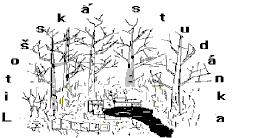 I N F O R M A C Eo konání zasedání Zastupitelstva obce LitošiceObecní úřad Litošice v souladu s ustanovením § 93 odst. 1 zákona č. 128/2000 Sb., o obcích (obecní zřízení), v platném znění, informuje o konání zasedání Zastupitelstva obce Litošice, svolaného starostou obce Březinou Jaroslavem  v souladu s § 91 odst. 1 zákona o obcích. Místo konání:  Obec Litošice – místnost obecního úřadu, Litošice č.p. 27Doba konání:   Pondělí  24.4  2017  od 19:00 hodinNavržený program:Určení ověřovatelů zápisu Schválení programuFinanční hospodařeníVýběrové řízení výstavba silniceProdej st. pozemků 257/38, 257/36, 257/35, 257/1Záměr prodeje st. pozemků 257/34, 257/39, 257/37, 257/33Různé Pálení čarodějnicRozpočtové opatření 2/2017Žádosti občanůŽádost p. HorákV Litošicích dne: 16.4 2017									…………………………………………									            starosta obce LitošiceVyvěšeno na úřední desce dne: 16.4 2017Sejmuto z úřední desky dne:. Obec Litošice, Litošice 27, 535  01 Přelouč		bankovní účet číslo 31827561/0100  vedený u Komerční banky v PardubicíchIČ 00580562				telefon: 466 977 012	        ID datové schránky: s5pazn7		Úřední den: pondělí od 18 – 19 hodin		www.litosice.cz                 info@litosice.cz